АДМИНИСТРАЦИЯ МУНИЦИПАЛЬНОГО ОБРАЗОВАНИЯ «НОВОДУГИНСКИЙ РАЙОН» СМОЛЕНСКОЙ ОБЛАСТИПОСТАНОВЛЕНИЕот 17.10.2016 № 168Об утверждении Административного регламента Администрации муниципального образования «Новодугинский район» Смоленской области по предоставлению муниципальной услуги «Оформление градостроительных планов земельных участков для объектов капитального строительства» (в новой редакции)В соответствии с Федеральным законом от 27.07.2010 № 210-ФЗ «Об организации предоставления государственных и муниципальных услуг», постановлением Администрации муниципального образования «Новодугинский район» Смоленской области от 24.03.2011 № 45 «О реализации некоторых положений Федерального закона от 27.07.2010 № 210-ФЗ «Об организации предоставления государственных и муниципальных услуг», руководствуясь Уставом муниципального образования «Новодугинский район» Смоленской области (новая редакция)Администрация муниципального образования «Новодугинский район» Смоленской области п о с т а н о в л я е т:1. Утвердить прилагаемый Административный регламент Администрации муниципального образования «Новодугинский район» Смоленской области по предоставлению муниципальной услуги "Оформление градостроительных планов земельных участков для объектов капитального строительства» (в новой редакции).2. Главному специалисту – системному администратору Администрации:- разместить настоящее постановление на официальном сайте Администрации муниципального образования «Новодугинский район» Смоленской области;- разместить информацию о муниципальной услуге в Реестре государственных и муниципальных услуг (функций) Смоленской области.3. Признать утратившим силу Административный регламент Администрации муниципального образования «Новодугинский район» Смоленской области по предоставлению муниципальной услуги "Оформление градостроительных планов земельных участков для объектов капитального строительства» утвержденный постановлением от 02.03.2012 № 65 (в ред. от 05.08.2015 №128, от 15.02.2016  № 38 от 11.05.2016 № 86)4.  Контроль за исполнением настоящего постановления возложить на заместителя Главы муниципального образования «Новодугинский район» Смоленской области А.А. Хоменкова, заместителя Главы муниципального образования «Новодугинский район» Смоленской области - управляющего делами Л.П. Иванову. И.о. Главы муниципального образования «Новодугинский район»Смоленской области                                           П.П. НикитенковАДМИНИСТРАТИВНЫЙ РЕГЛАМЕНТпредоставления муниципальной услуги«Оформление градостроительных планов земельных участков для объектов капитального строительства»1. Общие положения1.1.  Предмет регулирования административного регламентапредоставления муниципальной услугиАдминистративный регламент предоставления муниципальной услуги «Оформление градостроительных планов земельных участков для объектов капитального строительства» (далее – Административный регламент) разработан в целях повышения качества исполнения и доступности результата предоставления муниципальной услуги, создания комфортных условий для потребителей муниципальной услуги, определяет порядок, сроки и потребителей муниципальной услуги, определяет порядок, сроки и последовательность действий (административных процедур) Администрации муниципального образования «Новодугинский район» Смоленской области (далее – Администрации) при оказании муниципальной услуги.1.2. Описание заявителей, а также физических и юридических лиц, имеющих право в соответствии с федеральным и (или) областным законодательством, муниципальными нормативными правовыми актами либо в силу наделения их заявителями в порядке, установленном законодательством Российской Федерации, полномочиями выступать от их имени при взаимодействии с Администрацией, иными органами местного самоуправления и организациями при предоставлении муниципальной услуги1.2.1. Заявителями на предоставление муниципальной услуги являются физические и (или) юридические лица, имеющие намерение оформить градостроительные планы земельных участков для объектов капитального строительства (далее – заявители).От имени заявителя с заявлением о предоставлении муниципальной услуги может обратиться представитель заявителя, который предъявляет документ, удостоверяющий его личность, представляет (прилагает к заявлению) документ, подтверждающий его полномочия на обращение с заявлением о предоставлении муниципальной услуги (подлинник или нотариально заверенную копию).1.2.2. При предоставлении муниципальной услуги от имени заявителей вправе выступать их законные представители или их представители по доверенности (далее также – заявитель), выданной и оформленной в соответствии с гражданским законодательством Российской Федерации.1.3. Требования к порядку информирования о порядке предоставления муниципальной услуги1.3.1. Сведения о месте нахождения, графике работы, номерах контактных телефонов, адресах официальных сайтов и адресах электронной почты Администрации, структурных подразделений Администрации и организаций, участвующих в предоставлении муниципальной услуги:1.3.1. Место нахождения: 215240 Смоленская область, с. Новодугино, ул. 30 лет Победы, д. 2          Администрация (отдел территориального планирования муниципального района, энергетики, транспорта и ЖКХ) осуществляет прием заявителей в соответствии со следующим графиком:          Вторник:   с 9-00 до 17-00          Четверг:    с 9-00 до 17-00          Пятница:   с 9-00 до 17-00          Перерыв:   с 13-00 до 14-00Справочный телефон: 2-12-35Адрес официального сайта Администрации в сети Интернет:http://www.novodugino.admin-smolensk.ru,адрес электронной почты: novodug-adm@admin-smolensk.ru.1.3.2. Место нахождения МФЦ: 215240, Смоленская область, с. Новодугино, ул. Советская, д.8.МФЦ осуществляет прием заявителей в соответствии со следующим графиком:          Понедельник: с 9.00 – 18.00          Вторник: с 9.00 – 18.00          Среда: с 9.00 – 18.00          Четверг: с 9.00 – 18.00          Пятница: с 9.00 – 18.00        Без перерыва1.3.2. Информация о местах нахождения и графиках работы Администрации, структурных подразделений Администрации и организаций, участвующих в предоставлении муниципальной услуги, а также многофункциональных центров предоставления государственных и муниципальных услуг размещается:1) в табличном виде на информационных стендах Администрации; 2) на сайте Администрации http://www.novodugino.admin-smolensk.ru информационно-телекоммуникационных сетях общего пользования (в том числе в сети «Интернет»);3) в средствах массовой информации: районной газете «Сельские зори» 4) на Едином портале государственных и муниципальных услуг (далее – Единый портал), на региональном портале государственных и муниципальных услуг (далее – Региональный портал).5) на сайте МФЦ в сети «Интернет»: http://мфц67.рф1.3.3. Размещаемая информация содержит также:извлечения из нормативных правовых актов, устанавливающих порядок и условия предоставления муниципальной услуги;текст административного регламента с приложениями;блок-схему (согласно Приложению № 1 к административному регламенту);перечень документов, необходимых для предоставления муниципальной услуги, и требования, предъявляемые к этим документам;порядок информирования о ходе предоставления муниципальной услуги;порядок обжалования действий (бездействия) и решений, осуществляемых и принимаемых Администрацией в ходе предоставления муниципальной услуги.1.3.4. Информирование заявителей о порядке предоставления муниципальной услуги осуществляется в форме индивидуального информирования и публичного информирования. Для получения информации по вопросам предоставления муниципальной услуги, сведений о ходе предоставления муниципальной услуги заявитель указывает дату и входящий номер полученной при подаче документов расписки. При необходимости получения консультаций заявители обращаются в Администрацию, или  к специалистам МФЦ.Консультации по процедуре предоставления муниципальной услуги могут осуществляться:- в письменной форме на основании письменного обращения;- при личном обращении;- по телефону; - по электронной почте;- по единому многоканальному номеру телефона МФЦ 8 (800) 1001 901.Все консультации являются бесплатными.Требования к форме и характеру взаимодействия должностных лиц Администрации, организации, учреждения, предоставляющего услугу,  специалистов МФЦ с заявителями:- консультации в письменной форме предоставляются должностными лицами Администрации либо специалистами МФЦ на основании письменного запроса заявителя, в том числе поступившего в электронной форме, в течение 30 дней после получения указанного запроса;- при консультировании по телефону должностное лицо Администрации, специалист МФЦ  представляется, назвав свою фамилию имя, отчество, должность, предлагает представиться собеседнику, выслушивает и уточняет суть вопроса. Во время разговора необходимо произносить слова четко, избегать параллельных разговоров с окружающими людьми и не прерывать разговор по причине поступления звонка на другой аппарат;- по завершении консультации должностное лицо Администрации специалист МФЦ  должен кратко подвести итог разговора и перечислить действия, которые следует предпринять заявителю; - должностные лица Администрации специалист МФЦ при ответе на телефонные звонки, письменные и электронные обращения заявителей обязаны в максимально вежливой и доступной форме предоставлять исчерпывающую информацию.2. Стандарт предоставления муниципальной услуги2.1. Наименование муниципальной услугиНаименование муниципальной услуги – «Оформление градостроительных планов земельных участков для объектов капитального строительства».2.2. Наименование органа, предоставляющего муниципальную услугу2.2.1. Муниципальную услугу предоставляет Администрация муниципального образования «Новодугинский район» Смоленской области.Структурным подразделением Администрации муниципального образования «Новодугинский район» Смоленской области, ответственным за предоставление муниципальной услуги, является отдел территориального планирования муниципального района, энергетики, транспорта и ЖКХ Администрации муниципального образования «Новодугинский район» Смоленской области (далее – Уполномоченный орган).2.2.2. В предоставлении муниципальной услуги участвует МФЦ.2.2.3. Для предоставления муниципальной услуги не требуется обращения в иные органы государственной власти, органы местного самоуправления и организации.2.2.4. Запрещено требовать от заявителя осуществления действий, в том числе согласований, необходимых для получения муниципальной услуги и связанных с обращением в иные органы местного самоуправления, организации, за исключением получения услуг, включенных в перечень услуг, которые являются необходимыми и обязательными для предоставления муниципальных услуг, утвержденных решением Совета депутатов муниципального образования «Новодугинский район» Смоленской области от 06.06.2011 № 43 «Об утверждении Перечня услуг, которые являются необходимыми и обязательными для предоставления муниципальных услуг и предоставляются организациями, участвующими в предоставлении муниципальных услуг в муниципальном образовании «Новодугинский район» Смоленской области».2.3. Результат предоставления муниципальной услуги2.3.1. Результатами предоставления муниципальной услуги  является принятие решения:1) выдача градостроительного плана земельного участка для  объекта капитального строительства;2) отказ в выдаче градостроительного плана земельного участка для объекта капитального строительства.2.3.2. Процедура предоставления муниципальной услуги завершается получением заявителем градостроительного плана земельного участка для  объекта капитального строительства.2.3.3. Результат предоставления муниципальной услуги  может быть передан заявителю в очной или заочной форме, в одном или нескольких видах (бумажном, бумажно-электронном (посредствам факса, электронной почты)).2.3.4. При очной форме получения результата предоставления муниципальной услуги заявитель обращается в Администрацию или в МФЦ лично. При обращении в Администрацию или в МФЦ   заявитель предъявляет паспорт гражданина Российской Федерации или иной документ, удостоверяющий личность.2.3.5. При очной форме получения результата предоставления муниципальной услуги заявителю выдается документ, заверенный рукописной подписью ответственного сотрудника Администрации или МФЦ.2.3.6. При заочной форме получения результата предоставления муниципальной услуги в бумажном виде документ, заверенный рукописной подписью ответственного сотрудника Администрации, направляется заявителю по почте (заказным письмом) на адрес заявителя, указанный в запросе (обращении, заявлении).2.4. Срок предоставления муниципальной услуги2.4.1. Срок предоставления муниципальной услуги с учетом необходимости обращения в организации, участвующие в предоставлении муниципальной услуги, –20 календарных дней с момента регистрации запроса (заявления, обращения) и комплекта документов, необходимых для предоставления муниципальной услуги в Администрации.2.4.2. При направлении заявителем заявления и копий всех необходимых документов, предоставляемых заявителем, по почте срок предоставления муниципальной услуги отсчитывается от даты их поступления в Администрацию (по дате регистрации).2.4.3. При направлении заявления и всех необходимых документов через МФЦ, срок предоставления муниципальной услуги отсчитывается от даты их поступления в МФЦ.2.5. Правовые основания предоставления муниципальной услугиПредоставление муниципальной услуги осуществляется в соответствии с:Конституцией Российской Федерации;Федеральным законом от 27.07.2010 № 210-ФЗ «Об организации предоставления государственных и муниципальных услуг»;Градостроительным кодексом  Российской Федерации, введенным в действие  29.12.2004г.;Федеральным законом от 29.12.2004г. № 190-ФЗ «О введении в действие Градостроительного кодекса Российской Федерации»;Федеральным законом от 06.10.2003г. № 131-ФЗ «Об общих принципах организации местного самоуправления в Российской Федерации»;настоящим Административным регламентом и другими правовыми актами.2.6. Исчерпывающий перечень документов, необходимых в соответствии с законодательными или иными нормативными правовыми актами для предоставления муниципальной услуги, подлежащих представлению заявителем2.6.1. Для предоставления муниципальной услуги заявитель подает заявление о выдаче градостроительных планов земельного участка объектов капитального строительства (далее - заявление), написанное собственноручно (разборчивым почерком) или машинным способом, а также распечатанное посредством электронных печатающих устройств либо направленное посредством электронной почты с приложением следующих документов:для объектов капитального строительства, кроме объектов индивидуального жилищного строительства:1) копии документа, удостоверяющего личность гражданина (для юридических лиц - учредительные документы, свидетельство о государственной регистрации; для индивидуальных предпринимателей - свидетельство о государственной регистрации в качестве индивидуального предпринимателя);2) правоустанавливающих и/или правоудостоверяющих документов на земельный участок (постановление, приказ, договоры купли-продажи, мены, аренды, государственные акты и т.д., в т.ч. кадастровый паспорт земельного участка);3) топографическую основу земельного участка с указанием даты и наименования организации, выполнившей топографическую съемку (съемку текущих изменений) в масштабах 1:500, 1:1000;4) информацию о назначении, параметрах и размещении объекта капитального строительства на земельном участке (генплан или проектные предложения);5) информацию о расположенных в границах земельного участка объектах капитального строительства (инвентаризационный номер технического паспорта объекта, свидетельство о государственной регистрации);6) информация о технических условиях подключения объекта к сетям инженерно-технического обеспечения (технические условия);для объектов индивидуального жилищного строительства:1) копию документа, удостоверяющего личность гражданина (для юридических лиц: учредительные документы, свидетельство о государственной регистрации; для индивидуальных предпринимателей - свидетельство о государственной регистрации в качестве индивидуального предпринимателя);2) правоустанавливающих и/или правоудостоверяющих документов на земельный участок (постановление, приказ, договоры купли-продажи, мены, аренды, государственные акты и т.д., в т.ч. кадастровый паспорт земельного участка);3) топографическую основу земельного участка с указанием даты и наименования организации, выполнившей топографическую съемку (съемку текущих изменений) в масштабах 1:500, 1:1000;4) информацию о технических условиях подключения объекта к сетям инженерно-технического обеспечения (технические условия).2.6.2. Запрещено требовать от заявителя представления документов и информации, не входящих в перечень документов, указанных в пункте 2.6.1 подраздела 2.6 раздела 2 настоящего Административного регламента.2.6.3. Документы, представляемые заявителем, должны соответствовать следующим требованиям:- фамилия, имя и отчество (при наличии) заявителя, адрес его места жительства, телефон (если есть)  должны быть написаны полностью;- в документах не должно быть подчисток, приписок, зачеркнутых слов и иных неоговоренных исправлений;- документы не должны быть исполнены карандашом;- документы не должны иметь серьезных повреждений, наличие которых допускает многозначность истолкования содержания.2.6.4. Документы, необходимые для получения муниципальной услуги, могут быть представлены как в подлинниках, так и в копиях, заверенных в установленном законодательством порядке. В случае необходимости специалист, в обязанности которого входит прием документов, заверяет копии документов на основании подлинников документов, после чего подлинники документов возвращаются заявителю.2.7. Исчерпывающий перечень документов, необходимых для предоставления муниципальной услуги, которые находятся в распоряжении государственных органов, органов местного самоуправления и иных организаций и которые заявитель вправе представить по собственной инициативе.2.7.1. В исчерпывающий перечень документов, необходимых для предоставления муниципальной услуги, которые находятся в распоряжении государственных органов, органов местного самоуправления и иных организаций и которые заявитель вправе представить по собственной инициативе, входят:для объектов капитального строительства, кроме объектов индивидуального жилищного строительства:1) правоустанавливающих и/или правоудостоверяющих документов на земельный участок (постановление, приказ, договоры купли-продажи, мены, аренды, государственные акты и т.д., в т.ч. кадастровый паспорт земельного участка);2) топографическую основу земельного участка с указанием даты и наименования организации, выполнившей топографическую съемку (съемку текущих изменений) в масштабах 1:500, 1:1000;3) информацию о назначении, параметрах и размещении объекта капитального строительства на земельном участке (генплан или проектные предложения);4) информацию о расположенных в границах земельного участка объектах капитального строительства (инвентаризационный номер технического паспорта объекта, свидетельство о государственной регистрации);5) информация о технических условиях подключения объекта к сетям инженерно-технического обеспечения (технические условия);для объектов индивидуального жилищного строительства:1) правоустанавливающих и/или правоудостоверяющих документов на земельный участок (постановление, приказ, договоры купли-продажи, мены, аренды, государственные акты и т.д., в т.ч. кадастровый паспорт земельного участка);2) топографическую основу земельного участка с указанием даты и наименования организации, выполнившей топографическую съемку (съемку текущих изменений) в масштабах 1:500, 1:1000;3) информацию о технических условиях подключения объекта к сетям инженерно-технического обеспечения (технические условия).2.7.2. Для получения муниципальной услуги заявитель вправе по собственной инициативе представить документы, указанные в пункте 2.7.1 подраздела 2.7 раздела 2  настоящего Административного регламента, полученные путем личного обращения или через своего представителя в органы или организации.   2.7.3. Запрещено требовать от заявителя представления документов и информации, входящих в перечень документов, указанных в пункте 2.7.1 подраздела 2.7 раздела 2 настоящего Административного регламента.2.8. Исчерпывающий перечень оснований для отказа в приеме документов, необходимых для предоставления муниципальной услуги2.8.1. Отсутствие документов, предусмотренных пунктом 2.6.1 подраздела 2.6 раздела 2 настоящего Административного регламента, или предоставление документов не в полном объеме.2.8.2. Документы не соответствуют требованиям, установленным пунктом 2.6.3 подраздела 2.6  раздела 2 настоящего Административного регламента.2.8.3. Заявление подано лицом, не уполномоченным совершать такого рода действия.2.9. Исчерпывающий перечень оснований для отказа в предоставлении муниципальной услугиВ предоставлении муниципальной услуги заявителю отказывается в случаях:2.8.1. Основанием для отказа в предоставлении муниципальной услуги является отсутствие документов, перечисленных в п. 2.6. Административного регламента, за исключением документов и информации, которые находятся в распоряжении государственных органов, органов местного самоуправления.2.8.2. Муниципальная услуга не предоставляется в случаях, когда выдача градостроительного плана земельного участка не требуется:- строительство гаража на земельном участке, предоставленном физическому лицу для целей, не связанных с осуществлением предпринимательской деятельности, или строительство на земельном участке, предоставленном для ведения садоводства, дачного хозяйства;- строительство, реконструкция объектов, не являющихся объектами капитального строительства (киосков, навесов и других);- строительство на земельном участке строений и сооружений вспомогательного использования;- изменения объектов капитального строительства и (или) их частей, если такие изменения не затрагивают конструктивные и другие характеристики их надежности и безопасности и не превышают предельные параметры разрешенного строительства, реконструкции, установленные градостроительным регламентом.Во всех случаях заявитель уведомляется об отказе в предоставлении муниципальной услуги с указанием причин отказа.2.10. Размер платы, взимаемой с заявителя при предоставлении муниципальной услуги, и способы ее взимания в случаях, предусмотренных федеральными законами, принимаемыми в соответствии с ними иными нормативными правовыми актами Российской Федерации, нормативными правовыми актами Смоленской области, муниципальными правовыми актамиМуниципальная услуга предоставляется бесплатно.2.11. Максимальный срок ожидания в очереди при подаче запроса о предоставлении муниципальной услуги и при получении результата предоставления муниципальной услуги2.11.1. Максимальный срок ожидания в очереди при подаче запроса (заявления, обращения) о предоставлении муниципальной услуги не должен превышать 15 минут. 2.11.2. Максимальный срок ожидания в очереди при получении результата предоставления муниципальной услуги не должен превышать 15 минут.2.12. Срок регистрации запроса заявителя о предоставлении муниципальной услуги2.12.1. Срок регистрации запроса заявителя о предоставлении муниципальной услуги не должен превышать15 минут.2.12.2. Срок регистрации запроса заявителя организациями, участвующими в предоставлении муниципальной услуги, не должен превышать 15 минут.2.13. Требования к помещениям, в которых предоставляется муниципальная услуга, к местам ожидания и приема заявителей, размещению и оформлению информации о порядке предоставления муниципальной услуги, в том числе к обеспечению доступности для инвалидов указанных объектов в соответствии с законодательством Российской Федерации о социальной защите инвалидов2.13.1. Прием граждан осуществляется в специально выделенных для предоставления муниципальных услуг помещениях.213.2. Помещения должны содержать места для информирования, ожидания и приема граждан.2.13.3. Помещения должны соответствовать санитарно-эпидемиологическим правилам и нормам.2.13.4. Помещение, в котором предоставляется муниципальная услуга, должно быть оборудовано:- местами для оформления документов (столом, письменными принадлежностями) и местом ожидания;- информационной вывеской с указанием кабинета;- средствами противопожарной защиты.- у входа в каждое помещение размещается табличка с наименованием помещения.2.13.5. Для обслуживания людей с ограниченными возможностями помещения оборудуются пандусами, специальными ограждениями и перилами, обеспечивающими беспрепятственное передвижение и разворот инвалидных колясок.Доступность для инвалидов объектов (зданий, помещений), в которых предоставляется муниципальная услуга, должна быть обеспечена: - возможностью самостоятельного передвижения инвалидов, в том числе с использованием кресла-коляски, по территории, на которой расположены объекты (здания, помещения), в которых предоставляются муниципальные услуги;- сопровождением инвалидов, имеющих стойкие расстройства функции зрения и самостоятельного передвижения, и оказанием им помощи в объектах (зданиях, помещениях), в которых предоставляются муниципальные услуги;- надлежащим размещением оборудования и носителей информации, необходимых для обеспечения беспрепятственного доступа инвалидов к объектам (зданиям, помещениям), в которых предоставляются муниципальные услуги, местам ожидания и приема заявителей с учетом ограничений их жизнедеятельности;- допуском в объекты (здания, помещения), в которых предоставляются  муниципальные услуги, собаки-проводника при наличии документа, подтверждающего ее специальное обучение и выдаваемого по форме и в порядке, которые определяются федеральным органом исполнительной власти, осуществляющим функции по выработке и реализации государственной политики и нормативно-правовому регулированию в сфере социальной защиты населения;- оказанием специалистами Администрации (структурного подразделения Администрации), МФЦ  помощи инвалидам в преодолении барьеров, мешающих получению ими муниципальных услуг наравне с другими заявителями.2.14. Показатели доступности и качества муниципальной услуги2.14.1. Показателями доступности предоставления муниципальной услуги являются:1) транспортная доступность к местам предоставления муниципальной услуги;2) обеспечение беспрепятственного доступа к помещениям, в которых предоставляется муниципальная услуга;3) размещение информации о порядке предоставления муниципальной услуги в информационно-телекоммуникационной сети «Интернет».2.14.2. Показателями качества предоставления муниципальной услуги являются:1) соблюдение стандарта предоставления муниципальной услуги;2) количество взаимодействий заявителя с должностными лицами при предоставлении муниципальной услуги и их продолжительность (1 раз по 15 минут);3) возможность получения муниципальной услуги в МФЦ;4) возможность получения информации о ходе предоставления муниципальной услуги.2.15. Особенности предоставления муниципальных услуг в многофункциональных центрах2.15.1. Администрация осуществляет взаимодействие с МФЦ при предоставлении муниципальной услуги.2.15.2. Обеспечение возможности получения заявителями информации и обеспечение доступа заявителей к сведениям о муниципальной услуге, размещаемой на Едином портале и Региональном портале.3. Состав, последовательность и сроки выполнения административных процедур, требования к порядку их выполненияПредоставление муниципальной услуги включает в себя следующие административные процедуры: 1) прием и регистрация документов;2) формирование и направление межведомственного запроса;3) рассмотрение документов, принятие решения о предоставлении (отказе в предоставлении) муниципальной услуги, оформление результата предоставления муниципальной услуги;4) выдача результата предоставления муниципальной услуги заявителю.Блок-схема предоставления муниципальной услуги приведена в приложении № 1 к настоящему Административному регламенту.3.1. Прием и регистрация документов3.1.1. Основанием для начала исполнения административной процедуры приема и регистрации документов является личное обращение заявителя в Администрацию либо поступление запроса в Администрацию по почте.3.1.2. Специалист отдела территориального планирования муниципального района, энергетики, транспорта и ЖКХ Администрации муниципального образования «Новодугинский район» Смоленской области, в обязанности которого входит прием и регистрация  документов:1) проверяет наличие всех необходимых документов, в соответствии с перечнем, установленным пунктом 2.6.1 подраздела 2.6 раздела 2  настоящего Административного регламента;2) проверяет соответствие представленных документов требованиям, установленным пунктом 2.6.3 подраздела 2.6 раздела 2 настоящего Административного регламента;3) проверяет наличие оснований для отказа в приеме документов, предусмотренных подразделом 2.8 раздела 2 настоящего Административного регламента.  В случае наличия таких оснований,  уведомляет об этом заявителя в письменной форме с указанием  причин  отказа в приеме документов, а в случае отсутствия таких оснований переходит к следующему административному действию;4) в случае если заявителем по собственной инициативе представлены, документы, предусмотренные подразделом 2.7 раздела 2 настоящего Административного регламента, приобщает данные документы к комплекту документов заявителя;5) регистрирует поступление запроса и документов, представленных заявителем, и в соответствии с установленными правилами делопроизводства, формирует комплект документов заявителя;6) сообщает заявителю номер и дату регистрации запроса;7) в случае, если заявителем  по собственной инициативе представлены, документы, предусмотренные подразделом 2.7 раздела 2 настоящего Административного регламента, предает комплект документов заявителя специалисту, ответственному за рассмотрение документов, принятие решения о предоставлении (отказе в предоставлении) муниципальной услуги, оформление результата предоставления муниципальной услуги; 8) в случае если заявителем по собственной инициативе не представлены документы, предусмотренные подразделом 2.7 раздела 2 настоящего Административного регламента, передает комплект документов заявителя специалисту, ответственному за формирование и направление межведомственного запроса.3.1.3. Результатом административной процедуры является регистрация заявления и документов, представленных заявителем, либо отказ в приеме  документов (указывается при наличии оснований для отказа в приеме документов).3.1.4. Продолжительность административной процедуры не более 20 дней. 3.1.5. Обязанности специалиста, ответственного за прием и регистрацию документов, должны быть закреплены в его должностном регламенте (должностной инструкции).3.1.6. Процедура приема и регистрации документов в МФЦ осуществляется в соответствии с требованиями, установленными  пп.3.1.2 – 3.1.3 подраздела 3.1 раздела 3 настоящего Административного регламента, а также  регламента деятельности специалистов МФЦ, утвержденного приказом директора смоленского областного государственного бюджетного учреждения «Многофункциональный центр предоставления государственных и муниципальных услуг населению». МФЦ обеспечивает передачу комплекта документов заявителя в орган местного самоуправления в срок, установленный в порядке, предусмотренном соответствующим соглашением о взаимодействии.3.2. Формирование и направление межведомственного запроса 3.2.1. Основанием для начала административной процедуры формирования и направления межведомственного запроса в органы является непредставление заявителем документов, которые находятся в распоряжении государственных органов, органов местного самоуправления и иных организаций, участвующих в предоставлении муниципальной услуги.3.2.2. В случае если заявителем по собственной инициативе не представлены указанные в пункте 2.7.1 подраздела 2.7 раздела 2 настоящего Административного регламента документы, специалист, ответственный за формирование и направление межведомственного запроса, принимает решение о формировании и направлении межведомственного запроса.3.2.3. Порядок направления межведомственных запросов, а также состав сведений, необходимых для представления документа и (или) информации, которые необходимы для оказания муниципальной услуги, определяются в соответствии с законодательством Российской Федерации.Межведомственный запрос формируется и направляется в форме электронного документа, подписанного усиленной квалифицированной электронной подписью, по каналам системы межведомственного электронного взаимодействия. При отсутствии технической возможности формирования и направления межведомственного запроса в форме электронного документа по каналам системы межведомственного электронного взаимодействия межведомственный запрос направляется на бумажном носителе: по почте; по факсу с одновременным его направлением по почте или курьерской доставкой.3.2.4. Срок подготовки межведомственного запроса специалистом не может превышать 3-х рабочих дней.3.2.5. Срок подготовки и направления ответа на межведомственный запрос о представлении документов и информации для предоставления муниципальной услуги с использованием межведомственного информационного взаимодействия не может превышать 3-х рабочих дней со дня поступления межведомственного запроса в орган или организацию, предоставляющие документ и информацию, если иные сроки подготовки и направления ответа на межведомственный запрос не установлены федеральными законами, правовыми актами Правительства Российской Федерации и принятыми в соответствии с федеральными законами нормативными правовыми актами субъектов Российской Федерации.3.2.6. После поступления ответа на межведомственный запрос специалист, ответственный за формирование и направление межведомственного запроса, регистрирует полученный ответ в установленном порядке и передает специалисту,  ответственному рассмотрение документов, принятие решения о предоставлении (отказе в предоставлении) муниципальной услуги, оформление результата предоставления муниципальной услуги, в день поступления таких документов (сведений).3.2.7. Обязанности специалиста, ответственного за формирование и направление межведомственного запроса, должны быть закреплены в его должностном регламенте (должностной инструкции).3.2.8. Максимальный срок выполнения административной процедуры составляет 6 рабочих дней.3.2.9. Процедура формирования и направления межведомственного запроса в МФЦ осуществляется в соответствии с требованиями, установленными  пп.3.2.1 – 3.2.6 подраздела 3.2 раздела 3 настоящего Административного регламента, а также  регламента деятельности  МФЦ, утвержденного приказом директора смоленского областного государственного бюджетного учреждения «Многофункциональный центр предоставления государственных и муниципальных услуг населению». Сроки передачи документов (сведений), полученных МФЦ в результате межведомственного взаимодействия, устанавливаются в порядке, предусмотренном соответствующим соглашением о взаимодействии. 3.3. Рассмотрение документов, принятие решения о предоставлении (отказе в предоставлении) муниципальной услуги, оформление результата предоставления муниципальной услуги3.3.1.  Основанием для начала процедуры рассмотрение документов, принятие решения о предоставлении (отказе в предоставлении) муниципальной услуги, оформление результата предоставления муниципальной услуги является получение специалистом, уполномоченным на рассмотрение документов, принятие решения о предоставлении (отказе в предоставлении), оформление результата предоставления муниципальной услуги, комплекта документов заявителя и результатов межведомственных запросов.3.3.2. При получении комплекта документов заявителя и результатов межведомственных запросов, специалист, ответственный за рассмотрение документов, принимает решения о предоставлении (отказе в предоставлении) муниципальной услуги, оформление результата предоставления муниципальной услуги:1) устанавливает предмет обращения заявителя;2) устанавливает принадлежность заявителя к категории, имеющей право на получение муниципальной услуги, на основании документов, представленных заявителем, и сведений, полученных в результате межведомственных запросов, а также проверяет комплектность представленных документов;3) проверяет наличие оснований для отказа в предоставлении муниципальной услуги, предусмотренных в подразделе 2.8 раздела 2 настоящего Административного регламента;4) устанавливает наличие полномочий Администрации по рассмотрению обращения заявителя.3.3.3. В случае, если предоставление муниципальной услуги входит в полномочия Администрации и отсутствуют определенные пунктом 2.8 раздела 2 настоящего Административного регламента основания для отказа в предоставлении муниципальной услуги, специалист, ответственный за рассмотрение документов, принятие решения о предоставлении (отказе в предоставлении) муниципальной услуги, оформление результата предоставления муниципальной услуги, готовит в двух экземплярах проект решения о предоставлении муниципальной услуг и передает указанный проект на рассмотрение должностному лицу Администрации, имеющему полномочия по принятию данного решения.3.3.4. В случае, если  имеются  определенные пунктом 2.8 раздела 2 настоящего Административного регламента основания для отказа в предоставлении муниципальной услуги, специалист, ответственный за рассмотрение документов, принятие решения о предоставлении (отказе в предоставлении) муниципальной услуги, оформление результата предоставления муниципальной услуги, готовит в двух экземплярах проект решения об отказе в  предоставлении муниципальной услуг и передает указанный проект на рассмотрение должностному лицу Администрации, имеющему полномочия по принятию данного решения.3.3.5. Должностное лицо Администрации, имеющее полномочия на принятие решения,  в случае, если проект решения о предоставлении (об отказе в предоставлении) муниципальной услуги не соответствует законодательству,  возвращает его специалисту, ответственному  за рассмотрение документов, принятие решения о предоставлении (отказе в предоставлении) муниципальной услуги, оформление результата предоставления муниципальной услуги, для приведения в соответствие с требованиями законодательства с указанием причины возврата. После приведения проекта решения в соответствие с требованиями законодательства специалист, ответственный  за рассмотрение документов, принятие решения о предоставлении (отказе в предоставлении) муниципальной услуги, оформление результата предоставления муниципальной услуги, повторно направляет его должностному лицу Администрации для рассмотрения.3.3.6. Должностное лицо Администрации, имеющее полномочия на принятие решения в предоставлении (отказе в предоставлении) муниципальной услуги, рассматривает проект решения о предоставлении (отказе в предоставлении) муниципальной услуги и, и в случае соответствия указанных проектов требованиям, установленным настоящим Административным регламентом, а также иным действующим нормативным правовым актам, определяющим порядок предоставления муниципальной услуги, подписывает данные проект и возвращает их специалисту, ответственному за рассмотрение документов, принятие решения о предоставлении (отказе в предоставлении) муниципальной услуги, оформление результата предоставления муниципальной услуги, для дальнейшего оформления. 3.3.7. Специалист, ответственный за рассмотрение документов, принятие решения о предоставлении (отказе в предоставлении) муниципальной услуги, оформление результата предоставления муниципальной услуги:- оформляет решение о предоставлении  (отказе в предоставлении) муниципальной услуги в соответствии с установленными требованиями делопроизводства;- передает принятое решение о предоставлении  (отказе в предоставлении) муниципальной услуги специалисту, ответственному за выдачу результата предоставления муниципальной услуги заявителю.3.3.8. Результатом административной процедуры является подписание уполномоченным лицом решения о предоставлении муниципальной услуги или об отказе в предоставлении муниципальной услуги и выдача соответствующего документа заявителю.3.3.9. Продолжительность административной процедуры составляет не более 20 календарных дней.3.3.10. Обязанности специалиста, ответственного за рассмотрение документов, принятие решения о предоставлении (отказе в предоставлении) муниципальной услуги, оформление результата предоставления муниципальной услуги, должны быть закреплены в его должностном регламенте (должностной инструкции).3.4. Выдача результатапредоставления муниципальной услуги заявителю 3.4.1. Основанием для начала процедуры выдачи результата предоставления муниципальной услуги  является подписание уполномоченным должностным лицом Администрации соответствующих документов и поступление документов специалисту, ответственному за выдачу результата предоставления муниципальной услуги заявителю.3.4.2. Решение о предоставлении или об отказе в предоставлении муниципальной услуги регистрирует специалист, ответственный за делопроизводство, в соответствии с установленными правилами ведения делопроизводства.3.4.3. Решение о предоставлении или об отказе в предоставлении муниципальной услуги с присвоенным регистрационным номером специалист, ответственный за выдачу результата предоставления муниципальной услуги заявителю, направляет заявителю почтовым направлением либо вручает лично заявителю под роспись, если иной порядок выдачи документа не определен заявителем при подаче запроса.Копия решения вместе с оригиналами документов, представленных заявителем, остается на хранении в Администрации.3.4.4. Специалист, ответственный за выдачу результата предоставления муниципальной услуги заявителю, в срок  не более 3-х рабочих дней после принятия решения направляет результат предоставления муниципальной услуги в МФЦ для дальнейшей выдачи заявителю.3.4.5. Результатом административной процедуры является выдача (направление) заявителю решения о предоставлении или об отказе в предоставлении муниципальной услуги.3.4.6. Продолжительность административной процедуры не более 3-х рабочих дней.3.4.7. Обязанности специалиста, ответственного за выдачу результата предоставления муниципальной услуги заявителю, должны быть закреплены в его должностном регламенте (должностной инструкции).3.4.8. Процедура выдачи  документов в МФЦ осуществляется в соответствии с требованиями, установленными  в  регламенте деятельности специалистов МФЦ, утвержденного приказом директора смоленского областного государственного бюджетного учреждения «Многофункциональный центр предоставления государственных и муниципальных услуг населению». Срок выдачи специалистом МФЦ результата предоставления муниципальной услуги, устанавливается  в порядке, предусмотренном соответствующим соглашением о взаимодействии. 3.5. Предоставление в установленном порядке информациизаявителю  и обеспечение доступа заявителя к сведениямо муниципальной услуге в электронной форме3.5.1. Процедура предоставления в установленном порядке информации заявителям и обеспечения доступа заявителей к сведениям о муниципальной услуге осуществляется путем размещения сведений о муниципальной услуге в региональных государственных информационных системах «Реестр государственных и муниципальных услуг (функций) Смоленской области» (далее также - Реестр) с последующим размещением сведений в региональной информационной системе «Региональный портал государственных и муниципальных услуг (функций) Смоленской области» и федеральной государственной информационной системе «Единый портал государственных и муниципальных услуг (функций)».3.5.2. Положение о федеральной государственной информационной системе «Единый портал государственных и муниципальных услуг (функций)», а также требования к Региональному порталу, порядку размещения на них сведений о государственных услугах, а также к перечню указанных сведений устанавливаются Правительством Российской Федерации.3.5.3. С использованием федеральной государственной информационной системы «Единый портал государственных и муниципальных услуг (функций)», региональной информационной системы «Региональный портал государственных и муниципальных услуг (функций) Смоленской области» заявителю предоставляется доступ к сведениям о муниципальной услуге, указанным в подразделе 1.3 раздела 1 настоящего Административного регламента.3.5.4. Специалист, ответственный за размещение сведений о муниципальной услуге, осуществляют размещение сведений о муниципальной услуге в Реестре в соответствии с порядком формирования и ведения Реестра, утверждаемым постановлением Администрации Смоленской области.3.5.5. Должностные лица Администрации и специалисты, ответственные за размещение сведений о муниципальной услуге, несут ответственность за полноту и достоверность сведений о муниципальной услуге, размещаемых в Реестре, а также за соблюдение порядка и сроков их размещения.4. Формы контроля за исполнением настоящегоАдминистративного регламента4.1. Порядок осуществления текущего контроля за соблюдениеми исполнением ответственными должностными лицами положенийнастоящего Административного регламента и иных нормативныхправовых актов, устанавливающих требования к предоставлениюмуниципальной услуги, а также принятием решенийответственными лицамиЗаместитель Главы муниципального образования «Новодугинский район» Смоленской области по вопросам ЖКХ осуществляет текущий контроль за соблюдением последовательности и сроков действий и административных процедур в ходе предоставления муниципальной услуги.4.2. Порядок и периодичность осуществления плановых и внеплановых проверок полноты и качества предоставления муниципальной услуги, в том числе порядок и формы контроля за полнотой и качеством предоставлениямуниципальной услуги4.2.1. Проверки могут быть плановыми (осуществляться на основании полугодовых или годовых планов работы Администрации) и внеплановыми.4.2.2. Внеплановые проверки проводятся в случае обращения заявителя с жалобой на действия (бездействие) и решения, принятые (осуществляемые) в ходе предоставления муниципальной услуги должностными лицами, муниципальными служащими.4.2.3. Плановый контроль за полнотой и качеством предоставления муниципальной услуги осуществляется в ходе проведения проверок в соответствии с графиком проведения проверок, утвержденным Главой муниципального образования.4.2.4. Результаты проверки оформляются в виде справки, в которой отмечаются выявленные недостатки и предложения по их устранению.4.2.5. По результатам проведенных проверок в случае выявления нарушений прав заявителей осуществляется привлечение виновных лиц к ответственности в соответствии с федеральным и областным законодательством.4.3. Ответственность должностных лиц, муниципальных служащих Администрации за решения и действия (бездействие), принимаемые (осуществляемые) ими в ходе предоставления муниципальной услуги4.3.1. Должностные лица, муниципальные служащие Администрации и специалисты МФЦ несут персональную ответственность за соблюдение сроков и последовательности совершения административных действий. Персональная ответственность должностных лиц, муниципальных служащих Администрации закрепляется в их должностных инструкциях.4.3.2. В случае выявления нарушений виновное лицо привлекается к ответственности в порядке, установленном федеральным и областным законодательством,  нормативными правовыми актами Администрации.5. Досудебный (внесудебный) порядок обжалования решений и действий (бездействия) органа, предоставляющего муниципальную услугу, а также должностных лиц или муниципальных служащих5.1. Заявитель имеет право на обжалование решений и действий (бездействия), принятых (осуществляемых) в ходе предоставления муниципальной услуги должностными лицами, муниципальными служащими органа, предоставляющего муниципальную услугу, в досудебном (внесудебном) порядке.5.2. Информация о порядке обжалования решений и действий (бездействия) органа, предоставляющего муниципальную услугу, а также должностных лиц или муниципальных служащих размещается:1) на информационных стендах Администрации; 2) на Интернет-сайте Администрации: http://www.novodugino.admin-smolensk.ru, в информационно-телекоммуникационных сетях общего пользования (в том числе в сети Интернет).5.3. Заявитель может обратиться с жалобой в том числе в следующих случаях:1) нарушение срока регистрации запроса заявителя о предоставлении муниципальной услуги;2) нарушение срока предоставления муниципальной услуги;3) требование у заявителя документов, не предусмотренных нормативными правовыми актами Российской Федерации, нормативными правовыми актами Смоленской области, муниципальными правовыми актами для предоставления муниципальной услуги;4) отказ в приеме документов, предоставление которых предусмотрено нормативными правовыми актами Российской Федерации, нормативными правовыми актами Смоленской области, муниципальными правовыми актами для предоставления муниципальной услуги, у заявителя;5) отказ в предоставлении муниципальной услуги, если основания отказа не предусмотрены федеральными законами и принятыми в соответствии с ними иными нормативными правовыми актами Российской Федерации, нормативными правовыми актами Смоленской области, муниципальными правовыми актами;6) требование с заявителя при предоставлении муниципальной услуги платы, не предусмотренной нормативными правовыми актами Российской Федерации, нормативными правовыми актами Смоленской области, муниципальными правовыми актами;7) отказ органа, предоставляющего муниципальную услугу, должностного лица органа, предоставляющего муниципальную услугу, в исправлении допущенных опечаток и ошибок в выданных в результате предоставления муниципальной услуги документах либо нарушение установленного срока таких исправлений.5.4. Ответ на жалобу заявителя не дается в случаях, если:- в жалобе не указаны фамилия заявителя, направившего жалобу, или почтовый адрес, по которому должен быть направлен ответ. Если в жалобе содержаться сведения о подготавливаемом, совершаемом или совершенном противоправном деянии, а также о лице, его подготавливающем, совершающем или совершившем, жалоба подлежит направлению в государственный орган в соответствии с его компетенцией;- текст жалобы не поддается прочтению, о чем в течение семи дней со дня регистрации жалобы сообщается заявителю, направившему жалобу, если его фамилия и почтовый адрес поддаются прочтению. Орган, предоставляющий муниципальную услугу, при получении жалобы, в которой содержатся нецензурные либо оскорбительные выражения, угрозы жизни, здоровью и имуществу должностного лица, а также членов его семьи, вправе оставить жалобу без ответа по существу поставленных в ней вопросов и сообщить заявителю, направившему жалобу, о недопустимости злоупотребления правом.В случае если причины, по которым ответ по существу поставленных в жалобе вопросов не мог быть дан, в последующем были устранены, заявитель вправе вновь направить жалобу в орган, предоставляющий муниципальную  услугу.5.5. Заявитель вправе подать жалобу в письменной форме на бумажном носителе, в электронной форме в Администрацию. Жалобы на решения, принятые руководителем органа, предоставляющего муниципальную услугу, подаются в вышестоящий орган (при его наличии) либо в случае его отсутствия рассматриваются непосредственно руководителем органа, предоставляющего муниципальную услугу.5.6. Жалоба в письменной форме может быть также направлена по почте либо принята при личном приеме заявителя.В электронном виде жалоба может быть подана заявителем посредством официального сайта органа, предоставляющего муниципальную услугу, в информационно-телекоммуникационной сети «Интернет».5.7. Жалоба может быть подана заявителем через МФЦ.При поступлении жалобы  МФЦ обеспечивает ее передачу в уполномоченный на ее рассмотрение орган в порядке и сроки, которые установлены соглашением о взаимодействии между  МФЦ и органом, предоставляющим муниципальную услугу (далее - соглашение о взаимодействии), но не позднее следующего рабочего дня со дня поступления жалобы.  5.8. Жалоба на нарушение порядка предоставления муниципальной услуги  МФЦ рассматривается в соответствии с Положением об особенностях подачи и рассмотрения жалоб на решения и действия (бездействие) органов местного самоуправления и их должностных лиц, муниципальных служащих, предоставляющих государственные услуги органом, предоставляющим муниципальную услугу, заключившим соглашение о взаимодействии.При этом срок рассмотрения жалобы исчисляется со дня регистрации жалобы в уполномоченном на ее рассмотрение органе.5.9. Жалоба должна содержать:1) наименование органа, предоставляющего муниципальную услугу, должностного лица органа, предоставляющего муниципальную услугу, либо муниципального служащего, решения и действия (бездействие) которых обжалуются;2) фамилию, имя, отчество (последнее – при наличии), сведения о месте жительства заявителя – физического лица либо наименование, сведения о месте нахождения заявителя – юридического лица, а также номер (номера) контактного телефона, адрес (адреса) электронной почты (при наличии) и почтовый адрес, по которым должен быть направлен ответ заявителю;3) сведения об обжалуемых решениях и действиях (бездействии) органа, предоставляющего муниципальную услугу, должностного лица органа, предоставляющего муниципальную услугу, либо муниципального служащего;4) доводы, на основании которых заявитель не согласен с решением и действием (бездействием) органа, предоставляющего муниципальную услугу, должностного лица органа, предоставляющего муниципальную услугу, либо муниципального служащего.Заявителем могут быть представлены документы (при наличии), подтверждающие доводы заявителя, либо их копии.5.10. Жалоба, поступившая в орган, предоставляющий муниципальную услугу, подлежит рассмотрению должностным лицом, наделенным полномочиями по рассмотрению жалоб, в течение 15 рабочих дней со дня ее регистрации, а в случае обжалования отказа органа, предоставляющего муниципальную услугу, должностного лица органа, предоставляющего муниципальную услугу, в приеме документов у заявителя либо в исправлении допущенных опечаток и ошибок или в случае обжалования нарушения установленного срока таких исправлений – в течение 5 рабочих дней со дня ее регистрации. 5.11. По результатам рассмотрения жалобы должностное лицо, ответственное за рассмотрение жалобы, принимает одно из следующих решений:1) удовлетворяет жалобу, в том числе в форме отмены принятого решения, исправления допущенных органом, предоставляющим муниципальную услугу, опечаток и ошибок в выданных в результате предоставления муниципальной услуги документах, возврата заявителю денежных средств, взимание которых не предусмотрено нормативными правовыми актами Российской Федерации, нормативными правовыми актами Смоленской области, муниципальными правовыми актами, а также в иных формах;2) отказывает в удовлетворении жалобы.5.12. Не позднее дня, следующего за днем принятия решения, заявителю в письменной форме и по желанию заявителя в электронной форме направляется мотивированный ответ о результатах рассмотрения жалобы.5.13. Заявители вправе обжаловать решения, принятые в ходе предоставления муниципальной услуги, действия или бездействие должностных лиц, предоставляющих муниципальную услугу, в судебном порядке.с                                                                               Приложение № 1                                                                               к  Административному   регламенту    БЛОК-СХЕМА предоставления муниципальной услуги                                                                            Нет                                                   Нет	ДаПриложение №2Главе муниципального образования«Новодугинский район»Смоленской области___________________________________Застройщик _____________________________________________________________(наименование, банковские реквизиты физического или  юридического лица, _______________________________________________________________________осуществляющего строительство:______________________________________________________________________________________________________________________________________________(почтовый адрес, телефон)Заявлениео выдаче градостроительного плана земельного участкадля объекта капитального строительстваПрошу выдать градостроительный план земельного участка для объекта капитального    строительства__________________________________________________________________________________________________________________________________        (наименование объекта капитального  строительства)_______________________________________________________________________на земельном участке по адресу ___________________________________________                                                                        (город, район, улица)_______________________________________________________________________                  		(кадастровый номер земельного участка)    Согласно ст. 51 Градостроительного кодекса  РФ от 29.12.2004 (N 190-ФЗ)к заявлению прилагаю следующие документы:    1. ___________________________________________________________________.    2. ___________________________________________________________________.    3. ___________________________________________________________________.    4. ___________________________________________________________________.    5. ___________________________________________________________________.    6. ___________________________________________________________________.Застройщик__________________   _______________________   _______________________   (должность)               (подпись)                 (Ф.И.О.)Утвержденпостановлением Администрациимуниципального образования «Новодугинский район» Смоленской области                                    от 17.10.2016 № 168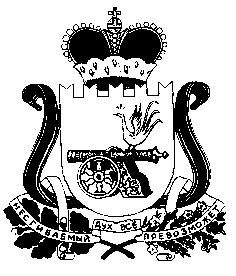 